DEFENCE EMPLOYER RECOGNITION SCHEME The Defence Employer Recognition Scheme ERS encourages employers to support defence and inspire others to do the same. The scheme encompasses Bronze, Silver and Gold awards for employer organisations that pledge, demonstrate or advocate support to defence and the Armed Forces Community, and align their values with the Armed Forces Covenant.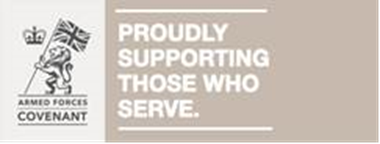 Below is the link for the scheme, it’s a quick and easy application for the Bronze award which is through a self-nominating process and ensures that your Council has signed the Armed Forces Covenant, that your Council promotes being forces – friendly and is open to employing reservists, Armed Forces veterans, adult cadet instructors and military spouses/partners. On approval you will receive an electronic certificate and logos to display on your website and stationery.The Silver and Gold awards ensure that your Council takes a more proactive approach to demonstrate their positive policies towards defence people issues and has a framework to support mobilisations or military training by providing additional special leave. https://www.gov.uk/government/publications/defence-employer-recognition-scheme/defence-employer-recognition-scheme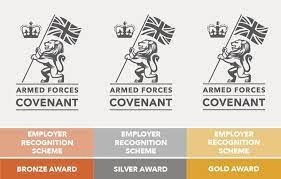 